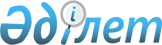 Об утверждении Положения о государственном учреждении "Управление туризма Мангистауской области"
					
			Утративший силу
			
			
		
					Постановление акимата Мангистауской области от 08 декабря 2014 года № 300. Зарегистрировано Департаментом юстиции Мангистауской области 09 января 2015 года № 2579. Утратило силу постановлением акимата Мангистауской области от 20 декабря 2018 года № 316
      Сноска. Утратило силу постановлением акимата Мангистауской области от 20.12.2018 № 316 (вводится в действие по истечении десяти календарных дней после дня его первого официального опубликования).

      Примечание РЦПИ.

      В тексте документа сохранена пунктуация и орфография оригинала.
      В соответствии с законами Республики Казахстан от 23 января 2001 года "О местном государственном управлении и самоуправлении в Республике Казахстан" и от 29 сентября 2014 года "О внесении изменений и дополнений в некоторые законодательные акты Республики Казахстан по вопросам разграничения полномочий между уровнями государственного управления" акимат области ПОСТАНОВЛЯЕТ:
      1. Утвердить прилагаемое Положение о государственном учреждении "Управление туризма Мангистауской области".
      2. Государственному учреждению "Управление туризма Мангистауской области" (Байжаунова Г.М.) обеспечить официальное опубликование данного постановления в информационно-правовой системе "Әділет" и в средствах массовой информации, на интернет-ресурсе акимата Мангистауской области.
      3. Контроль за исполнением настоящего постановления возложить на заместителя акима области Амиржанова Р.М.
      4. Настоящее постановление вступает в силу со дня государственной регистрации в органах юстиции и вводится в действие по истечении десяти календарных дней после дня его первого официального опубликования.
      "СОГЛАСОВАНО"
      Руководитель государственного
      учреждения "Управление туризма
      Мангистауской области"
      Байжаунова Г.М.
      08 декабря 2014 г. П О Л О Ж Е Н И Е
о государственном учреждении
"Управление туризма Мангистауской области"
1. Общие положения
      1. Государственное учреждение "Управление туризма Мангистауской области" является государственным органом, осуществляющим руководство в сфере туристской деятельности.
      2. Государственное учреждение "Управление туризма Мангистауской области" осуществляет свою деятельность в соответствии с Конституцией и законами Республики Казахстан, актами Президента и Правительства Республики Казахстан, иными нормативными правовыми актами, а также настоящим Положением.
      3. Государственное учреждение "Управление туризма Мангистауской области" является юридическим лицом в организационно-правовой форме государственного учреждения, имеет печать и штампы со своим наименованием на государственном языке, бланки установленного образца, в соответствии с законодательством Республики Казахстан счета в органах казначейства.
      4. Государственное учреждение "Управление туризма Мангистауской области" вступает в гражданско-правовые отношения от собственного имени.
      5. Государственное учреждение "Управление туризма Мангистауской области" имеет право выступать стороной гражданско-правовых отношений от имени государства, если оно уполномочено на это в соответствии с законодательством.
      6. Государственное учреждение "Управление туризма Мангистауской области" по вопросам своей компетенции в установленном законодательством порядке принимает решения, оформляемые приказами первого руководителя государственного учреждения "Управление туризма Мангистауской области" и другими актами, предусмотренными законодательством Республики Казахстан.
      7. Структура и лимит штатной численности государственного учреждения "Управление туризма Мангистауской области" утверждаются в соответствии с действующим законодательством.
      8. Местонахождение юридического лица: Республика Казахстан, Мангистауская область, 130000, город Актау, 14 микрорайон, дом 1.
      9. Полное наименование государственного органа:
      на государственном языке: "Маңғыстау облысының туризм басқармасы" мемлекеттік мекемесі;
      на русском языке: государственное учреждение "Управление туризма Мангистауской области".
      10. Учредителем государственного учреждения "Управление туризма Мангистауской области" является акимат Мангистауской области.
      11. Настоящее Положение является учредительным документом государственного учреждения "Управление туризма Мангистауской области".
      12. Финансирование деятельности государственного учреждения "Управление туризма Мангистауской области" осуществляется из областного бюджета.
      13. Государственному учреждению "Управление туризма Мангистауской области" запрещается вступать в договорные отношения с субъектами предпринимательства на предмет выполнения обязанностей, являющихся функциями государственного учреждения "Управление туризма Мангистауской области".
      14. Режим работы определяется государственным учреждением "Управление туризма Мангистауской области" самостоятельно в соответствии с требованием действующего законодательства Республики Казахстан. 2. Миссия, основные задачи, функции, права и обязанности Управления туризма Мангистауской области
      15. Миссией государственного учреждения "Управление туризма Мангистауской области" является развитие высокоэффективной и конкурентноспособной туристской индустрии для стабильного роста занятости, доходов региона и населения.
      16. Основными задачами государственного учреждения "Управление туризма Мангистауской области" являются:
      1) обеспечение развития туристской деятельности;
      2) обеспечение повышения качества туристских услуг;
      3) продвижение туристского продукта Мангистауской области.
      17. Государственное учреждение "Управление туризма Мангистауской области" в соответствии с возложенными на него задачами в установленном законодательством порядке осуществляет следующие функции:
      1) реализует государственную политику и осуществляет координацию в области туристской деятельности на территории Мангистауской области;
      2) ежеквартально предоставляет в уполномоченный орган информацию о лицах, включенных в государственный реестр лиц, осуществляющих туристскую деятельность;
      3) анализирует рынок туристских услуг и представляет в уполномоченный орган необходимые сведения о развитии туризма на территории Мангистауской области;
      4) разрабатывает и внедряет меры по защите областных туристских ресурсов;
      5) координирует деятельность по планированию и строительству объектов туристской индустрии на территории Мангистауской области;
      6) оказывает содействие в деятельности детских и молодежных лагерей, объединений туристов и развитии самодеятельного туризма;
      7) оказывает субъектам туристской деятельности методическую и консультативную помощь в вопросах, связанных с организацией туристской деятельности;
      8) способствует развитию и поддержке предпринимательства в области туристской деятельности как меру увеличения занятости населения;
      9) предоставляет туристскую информацию, в том числе о туристском потенциале, объектах туризма и лицах, осуществляющих туристскую деятельность;
      10) взаимодействует с неправительственными организациями по вопросам туризма;
      11) способствует созданию туристского информационного центра;
      12) осуществляет лицензирование туроператорской деятельности в соответствии с законодательством Республики Казахстан о лицензировании;
      13) способствует организации профессиональной подготовки гида (гида-переводчика);
      14) разрабатывает по согласованию с уполномоченным органом план мероприятий по развитию туристской отрасли;
      15) ведет государственный реестр:
      лиц, осуществляющих туристскую деятельность;
      туристских маршрутов и троп;
      16) осуществляет в интересах местного государственного управления иные полномочия, возлагаемые на государственное учреждение "Управление туризма Мангистауской области" законодательством Республики Казахстан.
      18. Государственное учреждение "Управление туризма Мангистауской области" при реализации возложенных на него задач и осуществления своих функций имеет право в установленном порядке:
      1) участвовать в подготовке проектов решений, распоряжений акима области и (или) постановлений акимата области по вопросам, относящимся к компетенции государственного учреждения "Управление туризма Мангистауской области";
      2) в установленном порядке запрашивать и получать от государственных органов, иных организаций информацию, необходимую для выполнения своих функций, а также предоставлять информацию другим государственным органам;
      3) вносить предложения по созданию, реорганизации и ликвидации подведомственных организаций;
      4) осуществлять иные права, предусмотренные действующими законодательными актами.
      19. Государственное учреждение "Управление туризма Мангистауской области" обязано:
      1) давать разъяснения по вопросам, входящим в компетенцию государственного учреждения "Управление туризма Мангистауской области";
      2) представлять необходимые материалы и информацию в пределах своей компетенции и в рамках законодательства в случае официального запроса об этом юридических и физических лиц;
      3) обеспечивать соблюдение сотрудниками государственного учреждения "Управление туризма Мангистауской области" норм этики государственных служащих;
      4) выполнять иные обязанности, входящие в компетенцию государственного учреждения "Управление туризма Мангистауской области". 3. Организация деятельности Управления туризма Мангистауской области
      20. Руководство государственным учреждением "Управление туризма Мангистауской области" осуществляется первым руководителем, который несет персональную ответственность за выполнение возложенных на государственное учреждение "Управление туризма Мангистауской области" задач и осуществление им своих функций.
      21. Первый руководитель государственного учреждения "Управление туризма Мангистауской области" назначается на должность и освобождается от должности акимом области.
      22. Первый руководитель государственного учреждения "Управление туризма Мангистауской области" имеет заместителя, который назначается на должность и освобождается от должности в соответствии с законодательством Республики Казахстан.
      23. Полномочия первого руководителя государственного учреждения "Управление туризма Мангистауской области":
      1) определяет обязанности и полномочия руководителей отделов;
      2) назначает на должности и освобождает от должностей работников государственного учреждения "Управление туризма Мангистауской области";
      3) в установленном законодательством порядке налагает дисциплинарные взыскания и применяет меры по поощрению сотрудников государственного учреждения "Управление туризма Мангистауской области";
      4) в соответствии с законодательством Республики Казахстан издает приказы;
      5) утверждает структуру и штатное расписание государственного учреждения "Управление туризма Мангистауской области";
      6) представляет интересы государственного учреждения "Управление туризма Мангистауской области" во всех государственных органах и организациях;
      7) обеспечивает соблюдение гендерного баланса при выдвижении мужчин и женщин на руководящие должности;
      8) контролирует ход разработки нормативных правовых актов, проектов программ и других документов по вопросам, входящим в компетенцию государственного учреждения "Управление туризма Мангистауской области";
      9) контролирует работу по подготовке отчетных материалов по вопросам, входящим в компетенцию государственного учреждения "Управление туризма Мангистауской области";
      10) в установленном порядке решает вопросы финансово-экономической и хозяйственной деятельности, контролирует рациональное и целевое исполнение бюджетных средств;
      11) обеспечивает соблюдение законности, договорной и финансовой дисциплины в деятельности государственного учреждения "Управление туризма Мангистауской области";
      12) несет персональную ответственность за работу по противодействию коррупции в государственном учреждении "Управление туризма Мангистауской области";
      13) осуществляет иные полномочия в соответствии с законодательством Республики Казахстан.
      24. Исполнение полномочий первого руководителя государственного учреждения "Управление туризма Мангистауской области" в период его отсутствия осуществляется лицом, его замещающим в соответствии с действующим законодательством.
      25. Первый руководитель определяет полномочия своего заместителя в соответствии с действующим законодательством. 4. Имущество Управления туризма Мангистауской области
      26. Государственное учреждение "Управление туризма Мангистауской области" имеет на праве оперативного управления обособленное имущество.
      27. Имущество государственного учреждения "Управление туризма Мангистауской области" формируется за счет имущества, переданного ему собственником, а также имущества, приобретенного в результате собственной деятельности и иных источников, не запрещенных законодательством Республики Казахстан.
      28. Имущество, закрепленное за государственным учреждением "Управление туризма Мангистауской области", относится к областной коммунальной собственности.
      29. Государственное учреждение "Управление туризма Мангистауской области" не вправе самостоятельно отчуждать или иным способом распоряжаться закрепленным за ним имуществом и имуществом, приобретенным за счет средств, выделенных ему по плану финансирования, если иное не установлено законодательством. 5. Реорганизация и упразднение Управления туризма  Мангистауской области
      30. Реорганизация и упразднение государственного учреждения "Управление туризма Мангистауской области" осуществляются в соответствии с законодательством Республики Казахстан.
					© 2012. РГП на ПХВ «Институт законодательства и правовой информации Республики Казахстан» Министерства юстиции Республики Казахстан
				
Аким области
А. АйдарбаевУтверждено постановлением
акимата Мангистауской области
от 08 декабря 2014 года № 300